                Evangelische Kirchgemeinde Vaz/Obervaz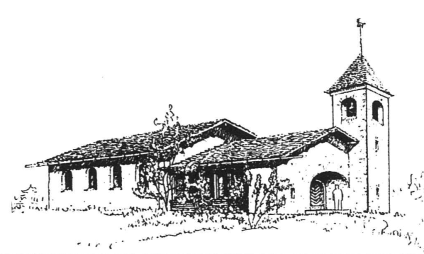 Ihr Gottesdienst-Besuch in unserem BergkirchleinWir danken Gott dafür, dass er die Meisten von uns vor Covid-19 verschont hat. Weil uns unsere Nächsten am Herzen liegen, bitten wir Sie:Auf dem ganzen Kirchenareal und während des Gottesdienstes besteht eine Maskenpflicht.  Die Masken müssen mitgebracht werden – es stehen keine zur VerfügungWir pflegen unsere Kontakte auf vorsichtige Weise. Begeben Sie sich direkt in die Kirche – keine Gesprächsgruppen vor der KircheWir begrüssen Sie mit einem Lächeln, aber verzichten auf das HändeschüttelnIm Eingangsbereich bitten wir Sie, sich als erstes die Hände zu desinfizieren; geeignete Mittel stehen bereitWir sind froh, wenn Sie uns Ihre Kontaktdaten hinterlassen, die zur Nachverfolgung von Infektionsketten nützlich sein können – die Daten werden nach 14 Tagen vernichtetBitte setzen Sie sich auf die markierten Plätze. Nach dem Gottesdienst verlassen Sie die Kirche bitte gestaffelt unter Einhaltung der AbstandsregelnKranke Personen sollen auf jeden Fall zu Hause bleiben, ebenfalls Personen, die mit einer erkrankten Person in einem Haushalt leben oder engen Kontakt hattenGemäss den Richtlinien des BAG haben in unserem Bergkirchlein max. 30 Personen Einlass. Die Sonntagspredigt gibt es immer auch in gedruckter Form im Kirchlein oder auf www.evang-kirche-lenzerheide.ch